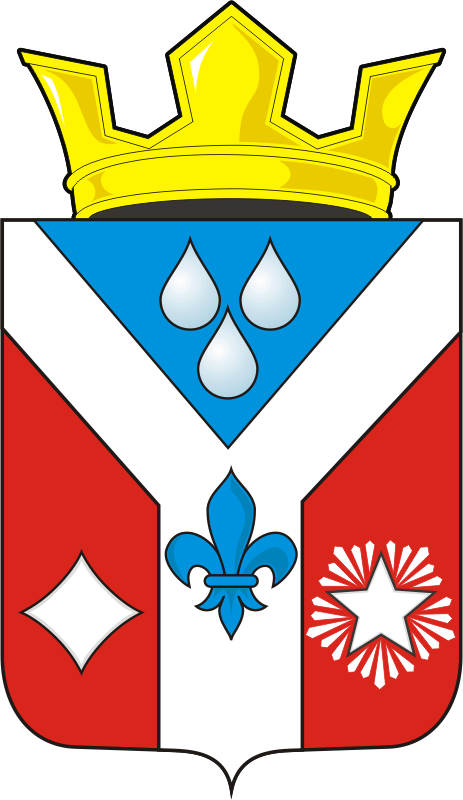 АДМИНИСТРАЦИЯ ГАВРИЛОВСКОГО СЕЛЬСОВЕТА САРАКТАШСКОГО РАЙОНА ОРЕНБУРГСКОЙ ОБЛАСТИП О С Т А Н О В Л Е Н И Е_________________________________________________________________________________________________________     18.03.2020                с. Гавриловка                                      № 22-пОб утверждении порядка разработки и утверждениябюджетного прогноза Гавриловского сельсовета Саракташского районана долгосрочный периодНа основании статьи 170.1 Бюджетного кодекса Российской Федерации, статьи 6 Федерального закона от 28 июня 2014 года № "О стратегическом планировании в Российской Федерации":1. Утвердить порядок разработки и утверждения бюджетного прогноза Саракташского района на долгосрочный период согласно приложению.2. Настоящее постановление вступает в силу со дня его подписания  и подлежит размещению на официальном сайте администрации Гавриловского сельсовета Саракташского района Оренбургской области.3. Контроль за исполнением настоящего постановления оставляю за собой.Глава Гавриловского сельсовета                                             Е.И. ВарламоваРазослано: прокуратура, администрация района, в дело. Приложениек постановлениюадминистрацииМО Гавриловского сельсоветаот 18.03.2020 № 22-пПорядокразработки и утверждения бюджетного прогнозаГавриловского сельсовета Саракташского района на долгосрочный период1. Настоящий Порядок определяет требования к структуре и содержанию бюджетного прогноза Гавриловского сельсовета Саракташского района на долгосрочный период (далее - бюджетный прогноз), последовательности действий по разработке и утверждению бюджетного прогноза, внесению изменений в бюджетный прогноз.2. Бюджетный прогноз разрабатывается и утверждается каждые три года на шесть лет и более. В бюджетный прогноз могут быть внесены изменения без продления периода его действия.3. Разработка проекта бюджетного прогноза (изменений в бюджетный прогноз) осуществляется администрацией МО Гавриловский сельсовет Саракташского района (далее – администрацией) на основе базового варианта проекта долгосрочного прогноза  (изменений в долгосрочный прогноз) социально-экономического развития Гавриловский сельсовет Саракташского района (далее - долгосрочный прогноз). Содержание базового варианта показателей бюджетного прогноза определяется администрацией.4. Проект бюджетного прогноза (изменения в бюджетный прогноз) направляется в Совет депутатов Гавриловского сельсовета Саракташского района  одновременно с проектом решения о районном бюджете на очередной финансовый год и плановый период.5. Бюджетный прогноз (изменения в бюджетный прогноз) утверждается администрацией МО Гавриловский сельсовет Саракташского района в течение двух месяцев со дня официального опубликования решения Совета депутатов о районном бюджете на очередной финансовый год и плановый период.6. Бюджетный прогноз включает в себя следующие основные разделы:I. Цели, задачи и принципы долгосрочной бюджетной политики.II. Общая характеристика.III. Итоги реализации бюджетной политики за отчетный год и текущий период.3.1. Доходы.3.2. Расходы.3.3. Межбюджетные отношения.3.4. Сбалансированность и долговая политика.IV. Условия развития экономики района на долгосрочный период.V. Направления бюджетной политики на долгосрочный период.5.1. Доходы.5.2. Расходы.5.3. Межбюджетные отношения.5.4. Сбалансированность и долговая политика.5.5. Мероприятия по повышению эффективности бюджетных расходов.VI. Параметры районного бюджета на долгосрочный период в форме приложений.Бюджетный прогноз может включать в себя другие разделы, необходимые для определения основных подходов к формированию бюджетной политики Гавриловского сельсовета Саракташского района в долгосрочном периоде.7. Разделы бюджетного прогноза содержат следующие основные положения:раздел I - цели, задачи, принципы и основные подходы к формированию бюджетной политики;раздел II - текущее экономическое состояние района и его влияние на показатели районного бюджета, консолидированного бюджета;раздел III - итоги бюджетной политики, проводимой в районе, за отчетный год и текущий период;раздел IV - анализ условий возможного развития экономики района на долгосрочный период;раздел V - анализ основных характеристик, а также иных параметров районного бюджета, консолидированного бюджета на долгосрочный период;раздел VI - приложения к бюджетному прогнозу, в том числе предельные расходы районного бюджета на финансовое обеспечение реализации муниципальных программ Гавриловского сельсовета Саракташского района и на осуществление непрограммных направлений деятельности.8. Приложениями к бюджетному прогнозу являются:динамика основных показателей районного и консолидированного бюджетов по форме согласно приложению № 1 к настоящему Порядку;	структура доходов районного и консолидированного бюджетов по форме согласно приложению № 2 к настоящему Порядку;основные налоговые доходы районного и консолидированного бюджетов по форме согласно приложению № 3 к настоящему Порядку;динамика показателей расходов районного и консолидированного бюджетов по форме согласно приложению № 4 к настоящему Порядку;предельные расходы районного  бюджета на финансовое обеспечение реализации муниципальных программ Гавриловского сельсовета Саракташского района и на осуществление непрограммных направлений деятельности по форме согласно приложению № 5 к настоящему Порядку.Приложение 1к порядкуразработки и утверждениябюджетного прогнозаГавриловский сельсовет Саракташского районана долгосрочный периодДинамика основных показателей районного бюджетаДинамика основных показателей консолидированного бюджетаПриложение 2к порядкуразработки и утверждениябюджетного прогнозаГавриловский сельсовет Саракташского районана долгосрочный периодОсновные налоговые доходы районного бюджетаГавриловский сельсовет Саракташского района на __________ годыОсновные налоговые доходы консолидированного бюджета Гавриловский сельсовет  Саракташского района на __________ годыПриложение 3к порядкуразработки и утверждениябюджетного прогнозаГавриловский сельсовет Саракташского районана долгосрочный периодОсновные налоговые доходы районного бюджетана ____________ годы(млн. рублей)Основные налоговые доходы консолидированного бюджетана ____________ годы(млн. рублей)Приложение 4к порядкуразработки и утверждениябюджетного прогнозаГавриловский сельсовет Саракташского районана долгосрочный периодДинамика показателей расходов районного бюджета на ____________ годы(млн. рублей)Динамика показателей расходов консолидированного бюджетана ____________ годы(млн. рублей)Приложение 5к порядкуразработки и утверждениябюджетного прогнозаГавриловский сельсовет Саракташского районана долгосрочный периодПредельные расходырайонного бюджета на финансовое обеспечение реализациимуниципальных программ Гавриловский сельсовет Саракташского районаи на осуществление непрограммных направлений деятельности на ________ годы(млн. рублей)Наименование показателяВ том числе по годам   (в млн. руб.)В том числе по годам   (в млн. руб.)В том числе по годам   (в млн. руб.)В том числе по годам   (в млн. руб.)В том числе по годам   (в млн. руб.)В том числе по годам   (в млн. руб.)В том числе по годам   (в млн. руб.)В том числе по годам   (в млн. руб.)В том числе по годам   (в млн. руб.)В том числе по годам   (в млн. руб.)Наименование показателя12345678910...Доходы бюджета в том числе:налоговые и неналоговые доходыбезвозмездные поступленияРасходы бюджета Дефицит/профицит-Дефицит, процентовНаименование показателяВ том числе по годам   (в млн. руб.)В том числе по годам   (в млн. руб.)В том числе по годам   (в млн. руб.)В том числе по годам   (в млн. руб.)В том числе по годам   (в млн. руб.)В том числе по годам   (в млн. руб.)В том числе по годам   (в млн. руб.)В том числе по годам   (в млн. руб.)В том числе по годам   (в млн. руб.)В том числе по годам   (в млн. руб.)Наименование показателя12345678910...Доходы бюджета в том числе:налоговые и неналоговые доходыбезвозмездные поступленияРасходы бюджета Дефицит/профицит-Дефицит, процентовНаименование показателя                                         Годы                                              (в млн. руб.)                                         Годы                                              (в млн. руб.)                                         Годы                                              (в млн. руб.)                                         Годы                                              (в млн. руб.)                                         Годы                                              (в млн. руб.)                                         Годы                                              (в млн. руб.)                                         Годы                                              (в млн. руб.)                                         Годы                                              (в млн. руб.)                                         Годы                                              (в млн. руб.)                                         Годы                                              (в млн. руб.)Наименование показателя12345678910...Налоговые доходы - всего,в том числе:налог на доходы физических лицакцизыналоги на совокупный доходгосударственная пошлинаНаименование показателя                                         Годы                                              (в млн. руб.)                                         Годы                                              (в млн. руб.)                                         Годы                                              (в млн. руб.)                                         Годы                                              (в млн. руб.)                                         Годы                                              (в млн. руб.)                                         Годы                                              (в млн. руб.)                                         Годы                                              (в млн. руб.)                                         Годы                                              (в млн. руб.)                                         Годы                                              (в млн. руб.)                                         Годы                                              (в млн. руб.)Наименование показателя12345678910...Налоговые доходы - всего,в том числе:налог на доходы физических лицакцизыналоги на совокупный доходналог на имуществоналоги, сборы и регулярные платежи за пользование природными ресурсамигосударственная пошлинаНаименование показателяГодыГодыГодыГодыГодыГодыГодыГодыГодыГодыНаименование показателя12345678910...Налоговые доходы - всего,в том числе:налог на доходы физических лиц-.акцизыналоги на совокупный доходналог на имуществогосударственная пошлинаНеналоговые доходыВсего налоговых и неналоговых доходовДотацияСубсидияСубвенцияИные межбюджетные трансфертыВозврат прошлых летБезвозмездные поступления от других бюджетов бюджетной системы РФИтого доходовНаименование показателяГодыГодыГодыГодыГодыГодыГодыГодыГодыГодыНаименование показателя12345678910...Налоговые доходы - всего,в том числе:налог на доходы физических лиц-.акцизыналоги на совокупный доходналог на имуществогосударственная пошлинаНеналоговые доходыВсего налоговых и неналоговых доходовДотацияСубсидияСубвенцияИные межбюджетные трансфертыВозврат прошлых летБезвозмездные поступления от других бюджетов бюджетной системы РФИтого доходовНаименование показателяГодыГодыГодыГодыГодыГодыГодыГодыГодыГодыНаименование показателя12345678910...Расходы - всего,в том числе:общегосударственные вопросынациональная оборонанациональная безопасность и правоохранительная деятельностьнациональная экономикажилищно-коммунальное хозяйствоохрана окружающей средыобразование культура, кинематографияздравоохранениесоциальная политикафизическая культура и спортсредства массовой информацииобслуживание государственного и муниципального долгамежбюджетные трансферты общего характера условно утвержденные расходыНаименование показателяГодыГодыГодыГодыГодыГодыГодыГодыГодыГодыНаименование показателя12345678910...Расходы - всего,в том числе:общегосударственные вопросынациональная оборонанациональная безопасность и правоохранительная деятельностьнациональная экономикажилищно-коммунальное хозяйствоохрана окружающей средыобразование культура, кинематографияздравоохранениесоциальная политикафизическая культура и спортсредства массовой информацииобслуживание государственного и муниципального долгамежбюджетные трансферты общего характера условно утвержденные расходыНаименованиеГодыГодыГодыГодыГодыГодыГодыГодыГодыГодыНаименование12345678910...Расходы - всего, в том числе:муниципальная программа 1муниципальная программа 2муниципальная программа...непрограммные направления деятельности